COVOR CU MACI Realizati  un  desen  in  care sa prezentati  frumusetea  acestor   flori.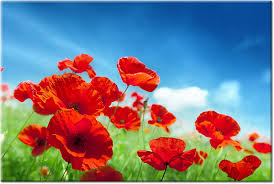 